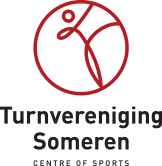 OPROEP ALGEMENE JAARVERGADERINGNamens Turnvereniging Someren cos nodigen wij u uit voor het bijwonen van de algemene jaarvergadering op: donderdag 15 april, aanvang 20.30 uur. Omdat wij als vereniging graag de richtlijnen van het RIVM volgen zal dit jaar de jaarvergadering online plaatsvinden. Als u deel wilt nemen aan de jaarvergadering dan kunt u zich aanmelden bij Miranda van den Eijnden door een e-mail te sturen naar miranda@turnverenigingsomeren.nl. Zij zal zorgen dat u tijdig een uitnodiging voor Teams krijgt toegestuurd.AgendaOpening door de voorzitterMededelingenOpsteker van het jaar 2021 en jubilarissenNotulen jaarvergadering 2020 (via de website/informatie/downloads)Verslag secretarisVerslag financieel adviseurVerslag kascontrole commissieVerkiezing leden kascontrole commissieBestuursverkiezing		- Ingrid van der Lubbe is aftredend en niet herkiesbaar
                                         - Nieuwe bestuurskandidaten kunnen zich schriftelijk melden    				tot een half uur voor de vergadering bij de secretarisWBTRRondvraagSluitingGraag tot 15 april a.s.Namens het bestuur van Turnvereniging Someren cos